Demande de SAV Moto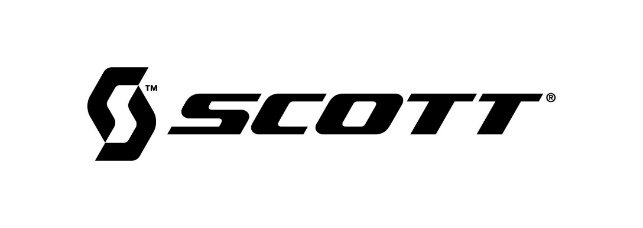 Contact support client:Téléphone: lundi-vendredi 9h-12h/14h-17h                                                       04 50 64 24 05Mail: demandes de renseignements, demandes de garanties         fr.warranty@scott-sports.frDemande de garantie:      Les demandes de garanties se font via 2 méthodes, B2B ou mail, suivant le type de produit.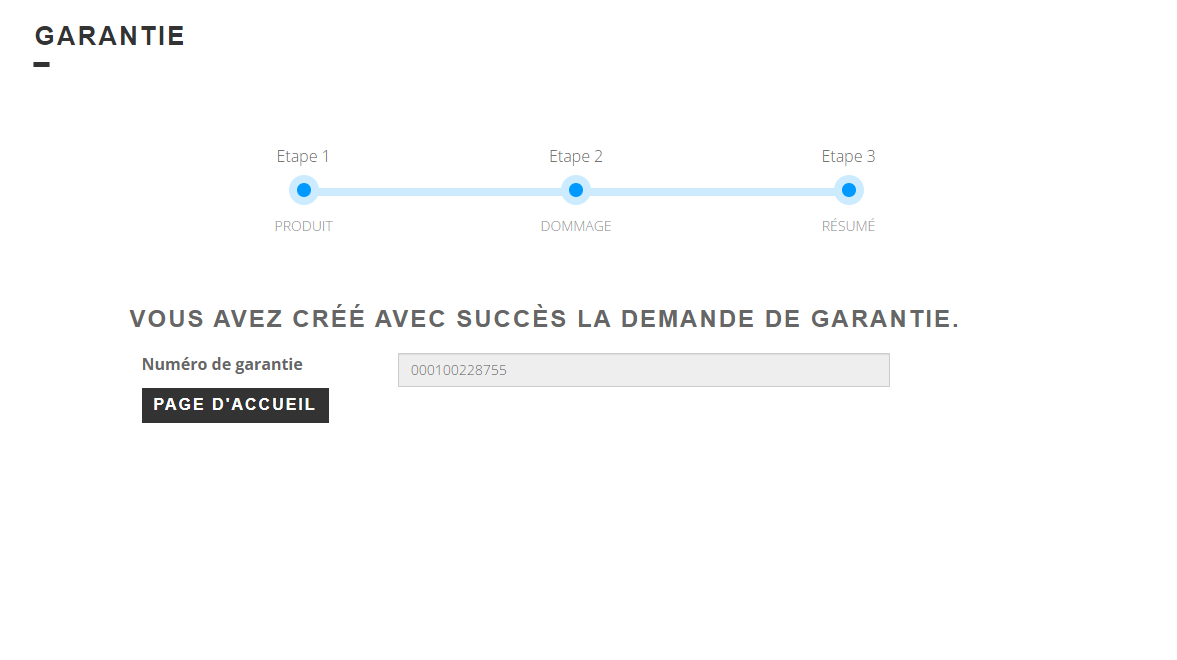 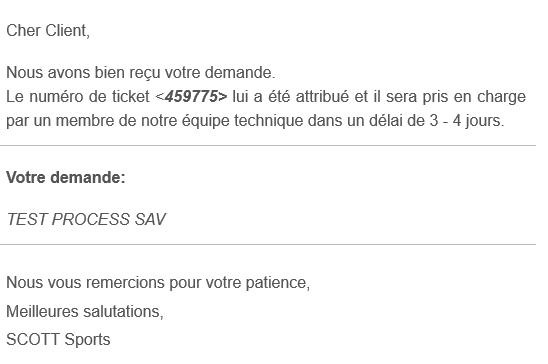 Moto SCOTT:	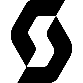 ProduitDocuments nécéssairesDemande à effectuer viaProtection-1 photo du dommage-1photo du numéro de série (etiquette blanche, logo usine)-1 photo du produit complet-1 copie de la facture clientB2BCasque-1 photo du dommage-1photo du numéro de série (etiquette grise, logo usine)-1 photo du produit complet-1 copie de la facture client B2BTextile Route/MX-1 photo du dommage-1 photo du produit complet-1 copie de la facture client B2BBottes-1 photo du dommage-1 photo de la paire -1 photo de la facture client -1 photo du numéro de sérieB2B//////////////////////////////////////////////////////////////////////////////////////////////////////////////////////////////////////////////////////////////////////////////////////////////////////////////////////////////////////////////////////////////////////////////////////////////////////////////////////////////////////////////////////////////////////////////////////////////////////////////////////////////////////////////////////////////////////////////////////////////////////////////////////////////Masques, gants, sac autres-1 photo du dommage-1 photo du produit complet-1 copie de la facture clientMail